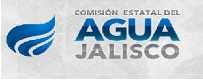 Informes de Revisión Oficiosa 2017Sentido de la Resolución del InstitutoProcedentesParcialmenteProcedentesImprocedenteCausasPlazoCumplimientoSanciónEnero000No aplica00Febrero 000No aplica00